Exploration Education Physical Science Course 
Co-op Syllabus (based on meeting 28 weeks, 1.5 – 2 hours/week)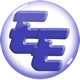 GENERAL NOTESTIME: The syllabus is laid out for a co-op that meets 28 times (most common) during the year. You can adjust the lessons accordingly to shorten or length that time. One easy way to gain more time is to get the curriculum to the students a couple of weeks before your first meeting and assign the students week one or one and two (from the syllabus) before the first meeting.PROJECTS: At the beginning of most sections, the student will build a project (car, circuit, etc.). They will use the project during that section’s experiments and activities. Because of this, the student should take their time building the project well. The directions on the CD are very clear. Students should be encouraged to take their time and follow all of the directions. You can either have the students build the projects at home, or in class. We have laid out this syllabus having students complete the projects at home, the experiments and activities in class. If you choose to build the projects in class, just allow enough class time and adjust the syllabus accordingly. Some thoughts on this:Students build their projects at home.Advantage: they can take their time building it making sure they do a good job.
Disadvantage: no direct teacher oversight – however the parent can oversee the building and the teacher can “fine tune” when the students bring the projects to class.Students build their projects in class.Advantage: oversight of teacherDisadvantage: Can be challenging in class keeping all students focused and progressing at the same rate. May need longer class times on these “building” days.CLASS SIZE/ORGANIZATION: TIPS: We recommend the teacher go through the experiments on the CD before meeting. You don’t need to actually do the experiments before-hand, but if you have “seen” how the experiment is conducted, it well help facilitate a smooth experimentation process with the class.TIME: Depending on how long you meet, your class size, and class make-up you may need to adjust the syllabus accordingly. Some helpful ideas:Not enough time in class to complete all the experiments/activitiesJust assign the unfinished experiments/activities for homework.
Everything is finished and there is still class time leftGo over logbook questions verbally to reinforce concepts the students learned. Instead of asking them as multiple choice, just reword from “which of the following best describes …” to “someone describe what …”Go over experiment resultsIf varying results, see if the students can determine why they are differentAsk how can the concept learned be applied in day to day lifeRESEARCH: If as the instructor you have time, it is great to bring outside research/stories into class. This could also be an extra credit assignment for the students. Give them a topic and have them present their research findings to the class.Syllabus for Exploration Education Science CurriculumWeekStandard CourseAdvanced Course1CLASS INTRODUCTION
Go over this syllabus, explain what the students are expected to bring to class (EE box, logbook filled out, project if needed).Hand out curriculum boxesComplete the lesson portion of chapter 1.1 together (have students answer questions in the logbook) and the activity worksheet on the Scientific method (but not building the racer).Click through building the racer instructions to give students an idea of how the projects are built. Emphasize the following:Follow directionsTake your timeGo through trouble-shooting section if necessary.CLASS INTRODUCTIONGo over this syllabus, explain what the students are expected to bring to class (EE box, logbook filled out, project if needed).Hand out curriculum boxesComplete the lesson portion of chapter 1.1 together (have students answer questions in the logbook) and the activity worksheet on the Scientific method (but not building the racer).Click through building the racer instructions to give students an idea of how the projects are built. Emphasize the following:Follow directionsTake your timeGo through trouble-shooting section if necessary.Explain that chapter 1.4, 2.4, etc. are longer lessons, and chapter 1.5, 2.5, etc. are generally formal lab write-ups. Also explain that the glider and mini-house will take extra time to build so they may want to plan some extra weekend time when they build those.2Complete before class:Chapter 1.1 – Activity (lesson was done in class)Chapter 1.2 – 1.3 lessons and activities (building the racer – bring to class)Chapter 2.1 (lesson only)Complete in class:Check student logbooks for completion of assignmentsSpend time going over student’s racers making sure they are functioning properly (go through troubleshooting section in 1.3 activity if necessary)Complete experiments/activities for chapter 2.1Complete before class:Chapter 1.1 – Activity (lesson was done in class)Chapter 1.2 – 1.3 lessons and activities (building the racer – bring to class)Chapter 1.4  - lessonChapter 1.5 – Build the first part of the glider (leave at home) Chapter 2.1 (lesson only)Complete in class:Check student logbooks for completion of assignmentsSpend time going over student’s racers making sure they are functioning properly (go through troubleshooting section in 1.3 activity if necessary)Complete experiments/activities for chapter 2.1 3 Complete before class:Chapter 2.2 – 3.3 lessons only
Complete in class:Check student logbooks for completion of assignmentsComplete experiments/activities for lessons 2.2 – 3.3Complete before class:Chapter  2.2 – 2.4, 3.1 – 3.4  lessons onlyChapter 2.5 – Finish building the gliderComplete in class:Check student logbooks for completion of assignmentsComplete experiments/activities for lessons 2.2 – 3.3Complete lab write-up chapter 3.5 
During this experiment check student’s gliders. If available, take gliders to a large grassy area and “test them out”. Explain how to adjust wings, use a gentle toss. This may take some time. 4Complete before class:Chapter 4.1 – 5.2 lessons only
Complete in class:Check student logbooks for completion of assignmentsComplete experiments/activities for lessons 4.1 – 5.2Complete before class:Chapter 4.1 – 4.4 lessons onlyChapter 5.1 - 5.2 lessons only
Complete in class:Check student logbooks for completion of assignmentsComplete experiments/activities for lessons 4.1 – 5.2Complete lab chapter 4.45Complete before class:Chapter 5.3 Complete vocabulary quiz Chapter 5.3 Study for the section review quiz (you will take this quiz in class)Chapter 6.1 – 6.3 lessons only
Complete in class:Check student logbooks for completion of assignments and vocabulary quizTake the section review quiz – Chapter 5.3Complete experiments/activities for lessons 6.1 – 6.3 Note: on 6.1 make sure students know how to measure. Maybe do some in-class measuringComplete before class:Chapter 5.3 Complete vocabulary quiz Chapter 5.3 Study for the section review quiz (you will take this quiz in class)Chapter 5.5 – build the steamboat (bring to class)Chapter 6.1 – 6.4 lessons only
Complete in class:Check student logbooks for completion of assignments and vocabulary quizTake the section review quiz – Chapter 5.3Have students test out there steamboats – trouble shoot if necessary.Complete experiments/activities for lessons 6.1 – 6.3 Note: on 6.1 make sure students know how to measure. Maybe do some in-class measuringComplete experiment design chapter 6.56Complete before class:Chapter 7.1 – 7.3 lessons onlyChapter 8.1 – lesson and activity (worksheet)Chapter 8.2 – lesson only
Complete in class:Check student logbooks for completion of assignments including 8.1 worksheetComplete experiments/activities for lessons 7.1 – 7.3 and 8.2Complete before class:Chapter 7.1 – 7.4 lessons onlyChapter 8.1 – lesson and activity (worksheet)Chapter 8.2 – lesson only
Complete in class:Check student logbooks for completion of assignments including 8.1 worksheetComplete experiments/activities for lessons 7.1 – 7.3 and 8.2Complete lab chapter 7.5If time, review for next week’s exam7Complete before class:Chapter 8.3 – 9.2 lessons onlyChapter 9.3 Complete vocabulary quiz Chapter 9.3 Study for section review quiz (you will take this quiz in class)
Complete in class:Check student logbook for lessons and vocabulary quizTake the section review quiz Chapter – 9.3Complete experiments/activities for lesson’s 8.3 - 9.2Complete before class:Chapter 8.3, 8.4 – 9.2 lessons onlyChapter 9.3 Complete vocabulary quiz AND section review quiz Chapter 8.5 – study for exam
Complete in class:Check student logbook for lessons and vocabulary and section review quizzesTake quarter examComplete experiments/activities for lesson’s 8.3, 9.1 - 9.2Complete chapter 9.4END OF FIRST QUARTER8Complete before class:Chapter 10.1 – 10.3 lessons and activities (building the circuit – bring to class)Chapter 10.3 – complete worksheetChapter 11.1 (lesson only)Complete in class:Check student logbooks for completion of assignmentsSpend time going over student’s circuits making sure they are functioning properly. Go through troubleshooting section in 10.3 (step 15) activity if necessaryComplete experiments/activities for chapter 11.1Complete before class:Chapter 10.1 – 10.3 lessons and activities 
(building the circuit – bring to class)Chapter 10.3 – complete worksheetChapter 10.4 – complete lessonChapter 10.5 – begin building mini-houseChapter 11.1 (lesson only)Complete in class:Check student logbooks for completion of assignmentsSpend time going over student’s circuits making sure they are functioning properly. Go through troubleshooting section in 10.3 (step 15) activity if necessaryComplete experiments/activities for chapter 11.19Complete before class:Chapter 11.2 – 12.2 lessons only
Complete in class:Check student logbooks for completion of assignments including 10.3 worksheetComplete experiments/activities for lessons 11.2 – 12.2Complete before class:Chapter 11.2  -- 11.4 and 12.1 – 12.2 lessons onlyChapter 11.5 – finish building mini-house (bring to class)
Complete in class:Check student logbooks for completion of assignments 
Check mini-house construction, troubleshoot if necessary.Complete experiments/activities for lessons 11.2  -- 11.3 and 12.1 – 12.210Complete before class:Chapter 12.3 – 13.3 lessons only
Complete in class:Check student logbooks for completion of assignments including 10.3 worksheetComplete experiments/activities for lessons 12.3 – 13.3Complete before class:Chapter 12.3 – 12.4, 13.1 – 13.3 lessons only
Complete in class:Check student logbooks for completion of assignments 
Complete wiring the house – lesson 12.5Complete experiments/activities for lessons 12.3 and 13.1 – 13.3 11Complete before class:Chapter 14.1 – 15.1 lessons onlyChapter 14.2 Complete worksheet activityChapter 14.3 Take vocabulary quizChapter 14.3 Study for section review quiz (you will take this quiz in class)
Complete in class:Check student logbooks for completion of assignments including 14.2 worksheet and vocabulary quizTake the section review quiz – 14.3Complete experiments/activities for lessons 14.1 and 15.1Complete before class:Chapter 14.1 – 14.4 and 15.1 lessons onlyChapter 14.2 Complete worksheet activityChapter 14.3 Take vocabulary quizChapter 14.3 Study for section review quiz (you will take this quiz in class)
Complete in class:Check student logbooks for completion of assignments including 14.2 worksheet and vocabulary quizTake the section review quiz – 14.3Complete experiments/activities for lessons 14.1 and 15.1Complete lab – lesson 14.512Complete before class:Chapter 15.2  – 16.2  lessons only
Complete in class:Check student logbooks for completion of assignmentsComplete experiments/activities for lessons 15.2  – 16.2  Complete before class:Chapter 15.2 – 15.4 and 16.1 – 16.2  lessons only
Complete in class:Check student logbooks for completion of assignmentsComplete experiments/activities for lessons 15.2  – 16.2  Complete lab – lesson 15.513Complete before class:Chapter 16.3 – 17.2 lessons only
Complete in class:Check student logbooks for completion of assignmentsComplete experiments/activities for lesson 16.3Build motor in class – lessons 17.1 and 17.2Complete before class:Chapter 16.3 – 16.4  and 17.1 – 17.2 lessons onlyChapter 17.5 – study for exam
Complete in class:Check student logbooks for completion of assignmentsComplete experiments/activities for lesson 16.3Build motor in class – lessons 17.1 and 17.2If time, review for next week’s exam14Complete before class:Chapter 17.3 – 18.2 lessons onlyChapter 18.3 Complete vocabulary quiz Chapter 18.3 Study for section review quiz (you will take this quiz in class)
Complete in class:Check student logbook for lessons and vocabulary quizTake the section review quiz – 18.3Complete experiments/activities for lesson’s 17.3 - 18.2Complete before class:Chapter 17.3 – 17.4 and 18.1 – 18.2 lessons onlyChapter 18.3 Complete vocabulary quiz AND section review quizChapter 17.5 – study for exam
Complete in class:Check student logbook for lessons and vocabulary and section review quizzesTake quarter examComplete experiments/activities for lesson’s 17.3 - 18.2Watch video from lesson 18.4 and answer questionEND OF SECOND QUARTER15Complete before class:Chapter 19.1 – 19.3 lessons and activities (building the balance scale – bring to class)Chapter 20.1 (lesson only)Complete in class:Check student logbooks for completion of assignmentsSpend time going over student’s balance scales making sure they are functioning properly. Go through the “how to use” section of 19.3’s activityComplete experiment/activity for chapter 20.1Complete before class:Chapter 19.1 – 19.3 lessons and activities (building the balance scale – bring to class)Chapter 19.4 complete lessonChapter 20.1 (lesson only)Complete in class:Check student logbooks for completion of assignmentsSpend time going over student’s balance scales making sure they are functioning properly. Go through the “how to use” section of 19.3’s activityComplete lab for chapter 19.5Complete experiments/activities for chapter 20.116Complete before class:Chapter 20.2  – 21.2  lessons only
Complete in class:Check student logbooks for completion of assignmentsComplete experiments/activities for lessons 20.2  – 21.2Complete before class:Chapter 20.2  – 21.2  lessons onlyChapter 20.4
Complete in class:Check student logbooks for completion of assignmentsComplete experiments/activities for lessons 20.2  – 21.2Complete lab for chapter 20.517Complete before class:Chapter 21.3  – 22.2 lessons onlyChapter 22.3 Take vocabulary quizChapter 22.3 Study for section review quiz (you will take this quiz in class)
Complete in class:Check student logbooks for completion of assignments and vocabulary quizTake section review quiz – 22.3Complete experiments/activities for lessons 21.3, 22.1 and 22.2Complete before class:Chapter 21.3  – 22.2 lessons onlyChapter 22.3 Take vocabulary quizChapter 22.3 Study for section review quiz (you will take this quiz in class)Chapter 21.4 complete lesson
Complete in class:Check student logbooks for completion of assignments and vocabulary quizTake section review quiz – 22.3Complete experiments/activities for lessons 21.3, 22.1 and 22.2Complete 21.5 lab18Complete before class:Chapter 23.1 – 24.1 lessons only
Complete in class:Check student logbooks for completion of assignmentsComplete experiments/activities for lessons 23.1 – 24.1Complete before class:Chapter 22.4Chapter 23.1 – 23.4 and 24.1 lessons only
Complete in class:Check student logbooks for completion of assignmentsComplete lab 22.5 and 23.5 (these are shorter labs)Complete experiments/activities for lessons 23.1 – 24.119Complete before class:Chapter 24.2  – 24.3 lessons onlyChapter 25.1 lesson and activity (grow crystals) Bring crystals to classChapter 25.2 lesson only
Complete in class:Check student logbooks for completion of assignmentsComplete experiments/activities for lessons 24.2, 24.3, and 25.2Take a look at the student’s crystals, discuss activity 25.1Complete before class:Chapter 24.2  – 24.3 and 24.4 lessons onlyChapter 25.1 lesson and activity (grow crystals) Bring crystals to classChapter 25.2 lesson only
Complete in class:Check student logbooks for completion of assignmentsComplete experiments/activities for lessons 24.2, 24.3, and 25.2Take a look at the student’s crystals, discuss activity 25.1Complete lab 24.520Complete before class:Chapter 25.3 lessons onlyChapter 26.1 – complete worksheetChapter 26.1, 26.2 lessons and build the rocket. Bring it to classChapter 26.3 lesson only
Complete in class:Check student logbooks for completion of assignmentsComplete experiments/activities for lessons 25.3Test rockets as a group – 26.3Complete before class:Chapter 25.3 and 25.4 lessons only Chapter 26.1 – complete worksheetChapter 26.1, 26.2 lessons and build the rocket. Bring it to classChapter 26.3 lesson only
Complete in class:Check student logbooks for completion of assignmentsComplete experiments/activities for lessons 25.3Complete lab 25.5Test rockets as a group – 26.3If time, review for next week’s exam.21Complete before class:Chapter 27.1 – 27.2 lessons onlyChapter 27.3 Take vocabulary quizChapter 27.3 Study for section review quiz (you will take this quiz in class)
Complete in class:Check student logbooks for completion of assignments and vocabulary quizTake section review quiz – 27.3Complete experiments/activities for lessons 27.1 – 27.2Complete before class:Chapter 26.4 – complete lessonChapter 26.5 – begin studying for examChapter 27.1 – 27.2 lessons onlyChapter 27.3 Take vocabulary quizChapter 27.3 Take section review quiz
Complete in class:Check student logbooks for completion of assignments, vocabulary and section review quizzesTake quarter examComplete experiments/activities for lessons 27.1 – 27.2END OF THIRD QUARTER22Complete before class:Chapter 28.1 – 28.3 lessons and activities (building the uno-guitar – bring to class)Chapter 28.3 Complete activities worksheetChapter 29.1 (lesson only)Complete in class:Check student logbooks for completion of assignments and worksheetSpend time going over student’s uno-guitars making sure they are functioning properlyComplete activity for 28.2Complete activity for 29.1– pitch. Fine tune uno-guitarsComplete before class:Chapter 28.1 – 28.3 lessons and activities (building the uno-guitar – bring to class)Chapter 28.3 Complete activities worksheetChapter 28.4 – complete lessonChapter 29.1 (lesson only)Complete in class:Check student logbooks for completion of assignments and worksheetSpend time going over student’s uno-guitars making sure they are functioning properlyComplete activity for 28.2Complete activity for 29.1– pitch. Fine tune uno-guitarsComplete lab – 28.523Complete before class:Chapter 29.2  – 30.2 lessons only
Complete in class:Check student logbooks for completion of assignmentsComplete experiments/activities for lessons 29.2 – 30.2Complete before class:Chapter 29.2 – 29.4, 30.1, 30.2 lessons only
Complete in class:Check student logbooks for completion of assignmentsComplete experiments/activities for lessons 29.2 – 30.2Complete lab 29.524Complete before class:Chapter 30.3 – 31.3 lessons onlyChapter 31.2 – complete activity worksheet31.3 Take vocabulary quiz. 31.3 Study for section review quiz (you will take this quiz in class)
Complete in class:Check student logbooks for completion of assignments and vocabulary quiz.Complete experiments/activities for lessons 30.3, 31.1, 31.2Go over as group 31.2 worksheetTake section review quiz 31.3Complete before class:Chapter 30.3, 30.4, 31.1 – 31.3 lessons onlyChapter 31.2 – complete activity worksheetChapter 30.5 – build mini-house roof (bring to class)31.3 Take vocabulary quiz. 31.3 Study for section review quiz (you will take this quiz in class)

Complete in class:Check student logbooks for completion of assignments and vocabulary quiz.Complete experiments/activities for lessons 30.3, 31.1, 31.2Go over as group 31.2 worksheetCheck mini-house roof chapter 30.5Take section review quiz 31.325Complete before class:Chapter 32.1 – 32.2 lessons and activities: build solar fan (bring to class)Chapter 32.1 – complete activity worksheetChapter 33.1 lesson only
Complete in class:Check student logbooks for completion of assignments.Spend time going over student’s solar fans making sure they are functioning properly.(Chapter 32.2 step 13) Complete activity 33.1Complete before class:Chapter 32.1 – 32.2 lessons and activities: build solar fan (bring to class)Chapter 32.1 – complete activity worksheetChapter 32.4 lessonChapter 33.1 lesson only
Complete in class:Check student logbooks for completion of assignments.Spend time going over student’s solar fans making sure they are functioning properly (Chapter 32.2 step 13) Complete lab 32.5Complete activity 33.126Complete before class:Chapter 33.2 – 34.2 lessons only
Complete in class:Check student logbooks for completion of assignmentsComplete experiments/activities for lessons 33.2 – 34.2Complete before class:Chapter 33.2  – 33.4, 34.1, and 34.2 lessons onlyChapter 33.5 Come prepared for experiment challenge 
Complete in class:Check student logbooks for completion of assignmentsComplete experiments/activities for lessons 33.2 – 34.2Complete experiment challenge 33.5 – could be done as a group27Complete before class:Chapter 34.3 – 35.3 lessons onlyChapter 35.3 – complete activity worksheet
Complete in class:Check student logbooks for completion of assignments.Check 35.3 worksheetComplete experiments/activities for lessons 34.3 – 35.2Complete before class:Chapter 34.3, 34.4, 35.1 – 35.3 lessons onlyChapter 35.3 – complete activity worksheet
Complete in class:Check student logbooks for completion of assignments.Check 35.3 worksheetComplete experiments/activities for lessons 34.3 – 35.2Complete 34.5 labIf time, review for next week’s exam.28Complete before class:Chapter 36.1 – 36.2 lessons onlyChapter 36.3 Take vocabulary quizChapter 36.3 Study for section review quiz (you will take this quiz in class)
Complete in class:Check student logbooks for completion of assignments and vocabulary quizTake section review quiz – 36.3Complete experiments/activities for lessons 36.1 – 36.2Complete before class:Chapter 36.1 – 36.2, 36.4 lessons onlyChapter 36.3 Take vocabulary quiz AND section review quiz Chapter 35.5 – study for exam
Complete in class:Check student logbook for lessons and quizzesTake quarter examComplete experiments/activities for lessons 36.1 – 36.2END OF FOURTH QUARTER